    VS GoldenFields puppy application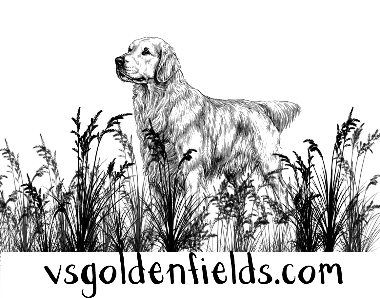 1.Your full name2. city sate you live in, best way to contact ?   3.Do you own or rent?            4. Do you plan on neutering/spaying this dog (please remember best to do between 12-18month old)?5. Do you have a fenced yard?6. Are you financially prepared for any emergencies?7.. Do you have other pets?	a. What kinds?	b. Are they spayed or neutered?8. What breeds of dogs have you had?9. Do you have kids?                          Ages?10. Do you plan on crate training?11. How many hours a day is the pup going to be home alone?12. Do you plan on taking any puppy classes? (I do recommend signing up with Bella and Baxter for a life time online training course).13. Where well the pup/dog be when you are out for the day?14. Have you ever had to take a dog to the shelter before?	a.  Have you ever rehomed a pet?  15. Have you ever had a puppy before?16. Do you understand they are just like having a baby in the house?17. Do you understand if you can no longer care for this pup at any given age they are to be returned to me?18. How did you hear about us?19. Do you prefer male or female?                Light, gold, or red?20. Please tell me a little about yourself and what your looking for in your puppy. Energy level calm couch potato, ball nut, 